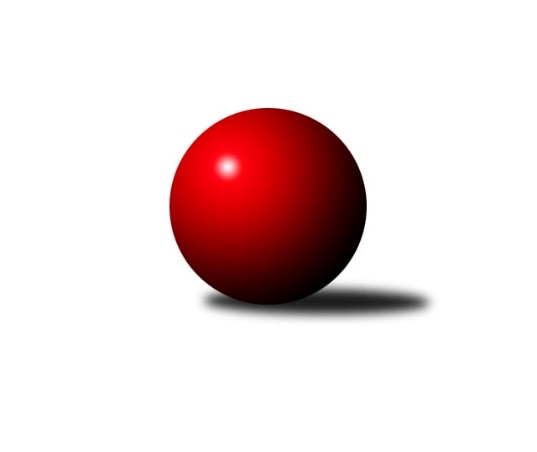 Č.12Ročník 2022/2023	27.4.2024 Mistrovství Prahy 4 2022/2023Statistika 12. kolaTabulka družstev:		družstvo	záp	výh	rem	proh	skore	sety	průměr	body	plné	dorážka	chyby	1.	SC Olympia Radotín B	9	9	0	0	55.0 : 17.0 	(70.0 : 38.0)	2277	18	1634	642	76.9	2.	SK Meteor Praha E	10	8	1	1	62.0 : 18.0 	(81.5 : 38.5)	2362	17	1699	663	64.9	3.	TJ Sokol Praha-Vršovice D	11	7	0	4	47.0 : 41.0 	(68.0 : 64.0)	2213	14	1623	590	94.5	4.	SC Olympia Radotín C	11	4	0	7	35.0 : 53.0 	(58.5 : 73.5)	2091	8	1560	531	99	5.	TJ Sokol Rudná E	10	3	0	7	32.5 : 47.5 	(58.5 : 61.5)	2202	6	1606	596	97.6	6.	SK Rapid Praha B	10	2	0	8	25.5 : 54.5 	(41.5 : 78.5)	2041	4	1510	531	97.7	7.	SK Žižkov Praha E	9	1	1	7	23.0 : 49.0 	(42.0 : 66.0)	2106	3	1537	570	104.2Tabulka doma:		družstvo	záp	výh	rem	proh	skore	sety	průměr	body	maximum	minimum	1.	SK Meteor Praha E	5	5	0	0	35.0 : 5.0 	(45.0 : 15.0)	2425	10	2486	2399	2.	TJ Sokol Praha-Vršovice D	5	5	0	0	32.0 : 8.0 	(42.0 : 18.0)	2095	10	2188	2015	3.	SC Olympia Radotín B	3	3	0	0	20.0 : 4.0 	(27.5 : 8.5)	2373	6	2421	2333	4.	SC Olympia Radotín C	8	3	0	5	26.0 : 38.0 	(41.0 : 55.0)	2205	6	2438	2141	5.	SK Rapid Praha B	7	2	0	5	21.0 : 35.0 	(32.5 : 51.5)	2105	4	2205	2035	6.	TJ Sokol Rudná E	3	1	0	2	12.0 : 12.0 	(21.5 : 14.5)	2179	2	2226	2138	7.	SK Žižkov Praha E	4	0	1	3	10.0 : 22.0 	(19.5 : 28.5)	2148	1	2263	2006Tabulka venku:		družstvo	záp	výh	rem	proh	skore	sety	průměr	body	maximum	minimum	1.	SC Olympia Radotín B	6	6	0	0	35.0 : 13.0 	(42.5 : 29.5)	2264	12	2319	2173	2.	SK Meteor Praha E	5	3	1	1	27.0 : 13.0 	(36.5 : 23.5)	2331	7	2374	2308	3.	TJ Sokol Praha-Vršovice D	6	2	0	4	15.0 : 33.0 	(26.0 : 46.0)	2252	4	2346	2112	4.	TJ Sokol Rudná E	7	2	0	5	20.5 : 35.5 	(37.0 : 47.0)	2208	4	2458	1815	5.	SC Olympia Radotín C	3	1	0	2	9.0 : 15.0 	(17.5 : 18.5)	2034	2	2236	1957	6.	SK Žižkov Praha E	5	1	0	4	13.0 : 27.0 	(22.5 : 37.5)	2093	2	2204	1975	7.	SK Rapid Praha B	3	0	0	3	4.5 : 19.5 	(9.0 : 27.0)	2010	0	2094	1919Tabulka podzimní části:		družstvo	záp	výh	rem	proh	skore	sety	průměr	body	doma	venku	1.	SC Olympia Radotín B	9	9	0	0	55.0 : 17.0 	(70.0 : 38.0)	2277	18 	3 	0 	0 	6 	0 	0	2.	SK Meteor Praha E	10	8	1	1	62.0 : 18.0 	(81.5 : 38.5)	2362	17 	5 	0 	0 	3 	1 	1	3.	TJ Sokol Praha-Vršovice D	11	7	0	4	47.0 : 41.0 	(68.0 : 64.0)	2213	14 	5 	0 	0 	2 	0 	4	4.	SC Olympia Radotín C	11	4	0	7	35.0 : 53.0 	(58.5 : 73.5)	2091	8 	3 	0 	5 	1 	0 	2	5.	TJ Sokol Rudná E	10	3	0	7	32.5 : 47.5 	(58.5 : 61.5)	2202	6 	1 	0 	2 	2 	0 	5	6.	SK Rapid Praha B	10	2	0	8	25.5 : 54.5 	(41.5 : 78.5)	2041	4 	2 	0 	5 	0 	0 	3	7.	SK Žižkov Praha E	9	1	1	7	23.0 : 49.0 	(42.0 : 66.0)	2106	3 	0 	1 	3 	1 	0 	4Tabulka jarní části:		družstvo	záp	výh	rem	proh	skore	sety	průměr	body	doma	venku	1.	SC Olympia Radotín B	0	0	0	0	0.0 : 0.0 	(0.0 : 0.0)	0	0 	0 	0 	0 	0 	0 	0 	2.	SK Žižkov Praha E	0	0	0	0	0.0 : 0.0 	(0.0 : 0.0)	0	0 	0 	0 	0 	0 	0 	0 	3.	TJ Sokol Rudná E	0	0	0	0	0.0 : 0.0 	(0.0 : 0.0)	0	0 	0 	0 	0 	0 	0 	0 	4.	SK Rapid Praha B	0	0	0	0	0.0 : 0.0 	(0.0 : 0.0)	0	0 	0 	0 	0 	0 	0 	0 	5.	SC Olympia Radotín C	0	0	0	0	0.0 : 0.0 	(0.0 : 0.0)	0	0 	0 	0 	0 	0 	0 	0 	6.	TJ Sokol Praha-Vršovice D	0	0	0	0	0.0 : 0.0 	(0.0 : 0.0)	0	0 	0 	0 	0 	0 	0 	0 	7.	SK Meteor Praha E	0	0	0	0	0.0 : 0.0 	(0.0 : 0.0)	0	0 	0 	0 	0 	0 	0 	0 Zisk bodů pro družstvo:		jméno hráče	družstvo	body	zápasy	v %	dílčí body	sety	v %	1.	Radek Pauk 	SC Olympia Radotín B 	9	/	9	(100%)	16	/	18	(89%)	2.	Miroslava Martincová 	SK Meteor Praha E 	8	/	8	(100%)	16	/	16	(100%)	3.	Martin Povolný 	SK Meteor Praha E 	8	/	10	(80%)	15	/	20	(75%)	4.	Marek Švenda 	SK Rapid Praha B 	8	/	10	(80%)	14	/	20	(70%)	5.	Vojtěch Zlatník 	SC Olympia Radotín C 	8	/	11	(73%)	12.5	/	22	(57%)	6.	Zuzana Edlmannová 	SK Meteor Praha E 	7	/	8	(88%)	15	/	16	(94%)	7.	Barbora Králová 	SK Žižkov Praha E 	7	/	9	(78%)	11	/	18	(61%)	8.	Petr Fišer 	TJ Sokol Rudná E 	7	/	10	(70%)	12	/	20	(60%)	9.	Renáta Francová 	SC Olympia Radotín B 	6	/	7	(86%)	8.5	/	14	(61%)	10.	Martin Šimek 	SC Olympia Radotín B 	6	/	8	(75%)	12.5	/	16	(78%)	11.	Milan Lukeš 	TJ Sokol Praha-Vršovice D 	6	/	8	(75%)	12	/	16	(75%)	12.	Pavel Šimek 	SC Olympia Radotín B 	6	/	8	(75%)	9	/	16	(56%)	13.	Jarmila Fremrová 	TJ Sokol Praha-Vršovice D 	6	/	9	(67%)	12	/	18	(67%)	14.	Luboš Machulka 	TJ Sokol Rudná E 	5.5	/	10	(55%)	14.5	/	20	(73%)	15.	Petra Grulichová 	SK Meteor Praha E 	5	/	5	(100%)	8	/	10	(80%)	16.	Bohumil Fojt 	SK Meteor Praha E 	5	/	7	(71%)	10	/	14	(71%)	17.	Květa Dvořáková 	SC Olympia Radotín B 	5	/	8	(63%)	9	/	16	(56%)	18.	Michal Mičo 	SK Meteor Praha E 	5	/	9	(56%)	9	/	18	(50%)	19.	Jana Fišerová 	TJ Sokol Rudná E 	5	/	9	(56%)	8	/	18	(44%)	20.	Petr Švenda 	SK Rapid Praha B 	5	/	10	(50%)	12	/	20	(60%)	21.	Květuše Pytlíková 	TJ Sokol Praha-Vršovice D 	5	/	10	(50%)	12	/	20	(60%)	22.	Petr Žáček 	SC Olympia Radotín C 	5	/	11	(45%)	8	/	22	(36%)	23.	Roman Hašek 	SK Rapid Praha B 	4.5	/	9	(50%)	8	/	18	(44%)	24.	Kateřina Majerová 	SK Žižkov Praha E 	4	/	5	(80%)	8	/	10	(80%)	25.	Pavla Hřebejková 	SK Žižkov Praha E 	4	/	6	(67%)	7.5	/	12	(63%)	26.	Martina Liberská 	TJ Sokol Praha-Vršovice D 	4	/	8	(50%)	7	/	16	(44%)	27.	Ludmila Zlatníková 	SC Olympia Radotín C 	4	/	10	(40%)	12	/	20	(60%)	28.	Petr Zlatník 	SC Olympia Radotín C 	4	/	11	(36%)	9	/	22	(41%)	29.	Jitka Vykouková 	TJ Sokol Praha-Vršovice D 	3.5	/	6	(58%)	8	/	12	(67%)	30.	Helena Machulková 	TJ Sokol Rudná E 	3	/	7	(43%)	6	/	14	(43%)	31.	Alena Gryz 	TJ Sokol Rudná E 	3	/	8	(38%)	7	/	16	(44%)	32.	Jan Kalina 	SC Olympia Radotín C 	3	/	10	(30%)	8	/	20	(40%)	33.	Jana Fojtová 	SK Meteor Praha E 	2	/	2	(100%)	2	/	4	(50%)	34.	Mikoláš Dvořák 	SK Meteor Praha E 	2	/	4	(50%)	2.5	/	8	(31%)	35.	Václav Černý 	TJ Sokol Praha-Vršovice D 	2	/	5	(40%)	4	/	10	(40%)	36.	Martin Svoboda 	SK Žižkov Praha E 	2	/	6	(33%)	4.5	/	12	(38%)	37.	Helena Hanzalová 	TJ Sokol Praha-Vršovice D 	2	/	6	(33%)	3	/	12	(25%)	38.	Pavel Eder 	SK Rapid Praha B 	2	/	7	(29%)	4	/	14	(29%)	39.	Jaroslav Mařánek 	TJ Sokol Rudná E 	2	/	8	(25%)	6	/	16	(38%)	40.	Aleš Nedbálek 	SC Olympia Radotín C 	2	/	9	(22%)	6	/	18	(33%)	41.	Jaroslav Svozil 	SK Rapid Praha B 	2	/	9	(22%)	2	/	18	(11%)	42.	Renata Göringerová 	TJ Sokol Praha-Vršovice D 	1.5	/	7	(21%)	6	/	14	(43%)	43.	Eva Hucková 	SC Olympia Radotín B 	1	/	1	(100%)	2	/	2	(100%)	44.	Miloslava Žďárková 	SK Žižkov Praha E 	1	/	1	(100%)	2	/	2	(100%)	45.	Zdeněk Míka 	SK Meteor Praha E 	1	/	1	(100%)	2	/	2	(100%)	46.	Pavla Šimková 	SC Olympia Radotín B 	1	/	1	(100%)	2	/	2	(100%)	47.	Zdeněk Poutník 	TJ Sokol Praha-Vršovice D 	1	/	2	(50%)	1	/	4	(25%)	48.	Taťjana Vydrová 	SC Olympia Radotín B 	1	/	3	(33%)	3	/	6	(50%)	49.	Vladimír Dvořák 	SC Olympia Radotín B 	1	/	3	(33%)	3	/	6	(50%)	50.	Karel Svoboda 	SC Olympia Radotín C 	1	/	3	(33%)	2	/	6	(33%)	51.	Irena Sedláčková 	TJ Sokol Praha-Vršovice D 	1	/	3	(33%)	2	/	6	(33%)	52.	David Dungel 	SK Žižkov Praha E 	1	/	3	(33%)	1	/	6	(17%)	53.	Filip Lafek 	SK Žižkov Praha E 	1	/	4	(25%)	3	/	8	(38%)	54.	Martin Smetana 	SK Meteor Praha E 	1	/	4	(25%)	1	/	8	(13%)	55.	Martin Hřebejk 	SK Žižkov Praha E 	1	/	5	(20%)	2	/	10	(20%)	56.	Miloš Dudek 	SC Olympia Radotín B 	1	/	6	(17%)	5	/	12	(42%)	57.	Miloslav Dvořák 	TJ Sokol Rudná E 	1	/	6	(17%)	4	/	12	(33%)	58.	Michal Minarech 	SC Olympia Radotín C 	0	/	1	(0%)	1	/	2	(50%)	59.	Václav Vejvoda 	TJ Sokol Rudná E 	0	/	1	(0%)	0	/	2	(0%)	60.	Vladimír Busta 	SK Žižkov Praha E 	0	/	5	(0%)	1	/	10	(10%)	61.	Petr Katz 	SK Žižkov Praha E 	0	/	7	(0%)	1	/	14	(7%)	62.	Tomáš Moravec 	SK Rapid Praha B 	0	/	7	(0%)	0.5	/	14	(4%)	63.	Antonín Krampera 	SK Rapid Praha B 	0	/	8	(0%)	1	/	16	(6%)Průměry na kuželnách:		kuželna	průměr	plné	dorážka	chyby	výkon na hráče	1.	Meteor, 1-2	2327	1676	650	72.6	(387.9)	2.	SK Žižkov Praha, 1-2	2285	1656	629	85.0	(380.9)	3.	Radotín, 1-4	2263	1623	639	83.1	(377.2)	4.	TJ Sokol Rudná, 1-2	2174	1576	597	92.0	(362.4)	5.	SK Žižkov Praha, 1-4	2161	1561	599	76.5	(360.2)	6.	Vršovice, 1-2	2007	1520	487	115.1	(334.6)Nejlepší výkony na kuželnách:Meteor, 1-2SK Meteor Praha E	2486	5. kolo	Michal Mičo 	SK Meteor Praha E	448	6. koloSK Meteor Praha E	2426	6. kolo	Zuzana Edlmannová 	SK Meteor Praha E	445	12. koloSK Meteor Praha E	2408	3. kolo	Miroslava Martincová 	SK Meteor Praha E	443	3. koloSK Meteor Praha E	2405	12. kolo	Miroslava Martincová 	SK Meteor Praha E	442	10. koloSK Meteor Praha E	2399	10. kolo	Zdeněk Míka 	SK Meteor Praha E	438	5. koloTJ Sokol Praha-Vršovice D	2346	3. kolo	Bohumil Fojt 	SK Meteor Praha E	428	5. koloTJ Sokol Praha-Vršovice D	2273	10. kolo	Miroslava Martincová 	SK Meteor Praha E	427	6. koloTJ Sokol Rudná E	2227	5. kolo	Miroslava Martincová 	SK Meteor Praha E	425	5. koloTJ Sokol Rudná E	2209	12. kolo	Bohumil Fojt 	SK Meteor Praha E	424	12. koloSK Rapid Praha B	2094	6. kolo	Martina Liberská 	TJ Sokol Praha-Vršovice D	422	10. koloSK Žižkov Praha, 1-2SC Olympia Radotín B	2358	11. kolo	Pavla Hřebejková 	SK Žižkov Praha E	461	7. koloSK Meteor Praha E	2320	2. kolo	Martin Šimek 	SC Olympia Radotín B	442	11. koloSK Meteor Praha E	2308	9. kolo	Miloslava Žďárková 	SK Žižkov Praha E	439	9. koloTJ Sokol Praha-Vršovice D	2266	7. kolo	Zuzana Edlmannová 	SK Meteor Praha E	434	9. koloSK Žižkov Praha E	2263	9. kolo	Martin Šimek 	SC Olympia Radotín B	429	4. koloSK Žižkov Praha E	2236	7. kolo	Kateřina Majerová 	SK Žižkov Praha E	427	7. koloSC Olympia Radotín B	2173	4. kolo	Květuše Pytlíková 	TJ Sokol Praha-Vršovice D	427	7. koloSK Žižkov Praha E	2088	4. kolo	Kateřina Majerová 	SK Žižkov Praha E	427	9. koloSK Žižkov Praha E	2070	11. kolo	Miloslava Žďárková 	SK Žižkov Praha E	426	11. koloSK Žižkov Praha E	2006	2. kolo	Radek Pauk 	SC Olympia Radotín B	425	11. koloRadotín, 1-4TJ Sokol Rudná E	2458	3. kolo	Vojtěch Zlatník 	SC Olympia Radotín C	471	10. koloSC Olympia Radotín C	2438	10. kolo	Barbora Králová 	SK Žižkov Praha E	469	8. koloSC Olympia Radotín B	2421	12. kolo	Petr Fišer 	TJ Sokol Rudná E	466	3. koloSK Meteor Praha E	2374	11. kolo	Luboš Machulka 	TJ Sokol Rudná E	449	3. koloSC Olympia Radotín B	2365	7. kolo	Martin Povolný 	SK Meteor Praha E	448	7. koloSK Meteor Praha E	2335	7. kolo	Radek Pauk 	SC Olympia Radotín B	448	5. koloSK Meteor Praha E	2335	4. kolo	Pavla Hřebejková 	SK Žižkov Praha E	441	1. koloSC Olympia Radotín B	2333	5. kolo	Vojtěch Zlatník 	SC Olympia Radotín C	440	6. koloSC Olympia Radotín B	2307	6. kolo	Luboš Machulka 	TJ Sokol Rudná E	440	10. koloTJ Sokol Rudná E	2293	10. kolo	Vojtěch Zlatník 	SC Olympia Radotín C	439	8. koloTJ Sokol Rudná, 1-2SC Olympia Radotín B	2269	9. kolo	Luboš Machulka 	TJ Sokol Rudná E	447	2. koloSC Olympia Radotín B	2265	2. kolo	Radek Pauk 	SC Olympia Radotín B	438	2. koloTJ Sokol Rudná E	2226	2. kolo	Petr Fišer 	TJ Sokol Rudná E	430	2. koloTJ Sokol Rudná E	2172	9. kolo	Radek Pauk 	SC Olympia Radotín B	423	9. koloTJ Sokol Rudná E	2138	6. kolo	Martin Šimek 	SC Olympia Radotín B	411	9. koloSK Žižkov Praha E	1975	6. kolo	Luboš Machulka 	TJ Sokol Rudná E	408	6. kolo		. kolo	Filip Lafek 	SK Žižkov Praha E	401	6. kolo		. kolo	Luboš Machulka 	TJ Sokol Rudná E	401	9. kolo		. kolo	Pavla Hřebejková 	SK Žižkov Praha E	393	6. kolo		. kolo	Miloš Dudek 	SC Olympia Radotín B	391	2. koloSK Žižkov Praha, 1-4TJ Sokol Rudná E	2343	7. kolo	Luboš Machulka 	TJ Sokol Rudná E	459	7. koloSC Olympia Radotín B	2319	1. kolo	Petr Švenda 	SK Rapid Praha B	440	1. koloSC Olympia Radotín B	2302	8. kolo	Marek Švenda 	SK Rapid Praha B	426	3. koloSC Olympia Radotín C	2236	12. kolo	Marek Švenda 	SK Rapid Praha B	421	8. koloSK Rapid Praha B	2205	1. kolo	Radek Pauk 	SC Olympia Radotín B	418	8. koloSK Žižkov Praha E	2201	10. kolo	Petr Zlatník 	SC Olympia Radotín C	417	12. koloSK Rapid Praha B	2121	10. kolo	Radek Pauk 	SC Olympia Radotín B	414	1. koloSK Rapid Praha B	2118	8. kolo	Petr Fišer 	TJ Sokol Rudná E	414	7. koloSK Rapid Praha B	2097	12. kolo	Petr Švenda 	SK Rapid Praha B	414	12. koloSK Rapid Praha B	2078	7. kolo	Martin Šimek 	SC Olympia Radotín B	411	1. koloVršovice, 1-2TJ Sokol Praha-Vršovice D	2188	8. kolo	Milan Lukeš 	TJ Sokol Praha-Vršovice D	402	8. koloTJ Sokol Praha-Vršovice D	2120	11. kolo	Renata Göringerová 	TJ Sokol Praha-Vršovice D	399	2. koloTJ Sokol Praha-Vršovice D	2078	4. kolo	Květuše Pytlíková 	TJ Sokol Praha-Vršovice D	397	4. koloTJ Sokol Praha-Vršovice D	2074	2. kolo	Jarmila Fremrová 	TJ Sokol Praha-Vršovice D	394	11. koloTJ Sokol Praha-Vršovice D	2015	1. kolo	Marek Švenda 	SK Rapid Praha B	390	11. koloTJ Sokol Rudná E	1975	1. kolo	Jarmila Fremrová 	TJ Sokol Praha-Vršovice D	389	8. koloSC Olympia Radotín C	1957	2. kolo	Jan Kalina 	SC Olympia Radotín C	380	2. koloSK Rapid Praha B	1932	4. kolo	Květuše Pytlíková 	TJ Sokol Praha-Vršovice D	378	1. koloSK Rapid Praha B	1919	11. kolo	Milan Lukeš 	TJ Sokol Praha-Vršovice D	372	1. koloTJ Sokol Rudná E	1815	8. kolo	Irena Sedláčková 	TJ Sokol Praha-Vršovice D	368	2. koloČetnost výsledků:	8.0 : 0.0	2x	7.5 : 0.5	1x	7.0 : 1.0	5x	6.5 : 1.5	1x	6.0 : 2.0	8x	5.0 : 3.0	2x	4.0 : 4.0	1x	3.0 : 5.0	3x	2.0 : 6.0	10x	1.0 : 7.0	2x	0.0 : 8.0	1x